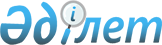 Бесарық ауылдық округінің 2021-2023 жылдарға арналған бюджеті туралыҚызылорда облысы Сырдария аудандық мәслихатының 2020 жылғы 31 желтоқсандағы № 474 шешімі. Қызылорда облысының Әділет департаментінде 2021 жылғы 6 қаңтарда № 8067 болып тіркелді.
      "Қазақстан Республикасының Бюджет кодексi" Қазақстан Республикасының 2008 жылғы 4 желтоқсандағы Кодексiнің 75-бабының 2-тармағына және "Қазақстан Республикасындағы жергiлiктi мемлекеттiк басқару және өзiн-өзi басқару туралы" Қазақстан Республикасының 2001 жылғы 23 қаңтардағы Заңының 6-бабының 2-7-тармағына сәйкес, Сырдария аудандық мәслихаты ШЕШІМ ҚАБЫЛДАДЫ:
      1. Бесарық ауылдық округінің 2021 – 2023 жылдарға арналған бюджеті 1, 2 және 3-қосымшаларға сәйкес, оның ішінде 2021 жылға мынадай көлемдерде бекітілсін:
      1) кірістер – 57544 мың теңге, оның ішінде:
      салықтық түсімдер – 4710 мың теңге;
      трансферттер түсімі – 52834 мың теңге;
      2) шығындар – 60575,6 мың теңге;
      3) таза бюджеттік кредиттеу – 0;
      бюджеттік кредиттер – 0;
      бюджеттік кредиттерді өтеу – 0;
      4) қаржы активтерімен операциялар бойынша сальдо – 0;
      қаржы активтерін сатып алу – 0;
      мемлекеттің қаржы активтерін сатудан түсетін түсімдер – 0;
      5) бюджет тапшылығы (профициті) – -3031,6 мың теңге;
      6) бюджет тапшылығын қаржыландыру (профицитті пайдалану) – 3031,6 мың теңге;
      қарыздар түсімі – 0;
      қарыздарды өтеу – 0;
      бюджет қаражатының пайдаланылатын қалдықтары – 3031,6 мың теңге.
      Ескерту. 1-тармақ жаңа редакцияда - Қызылорда облысы Сырдария аудандық мәслихатының 17.11.2021 № 86 шешімімен (01.01.2021 бастап қолданысқа енгiзiледi).


      2. Аудандық бюджеттен Бесарық ауылдық округінің бюджетіне берілетін субвенциялар көлемдері 2021 жылға 43031 мың теңге сомасында белгіленсін. 
      3. Осы шешім 2021 жылғы 1 қаңтардан бастап қолданысқа енгізіледі және ресми жариялауға жатады.  Бесарық ауылдық округінің 2021 жылға арналған бюджеті
      Ескерту. 1-қосымша жаңа редакцияда - Қызылорда облысы Сырдария аудандық мәслихатының 17.11.2021 № 86 шешімімен (01.01.2021 бастап қолданысқа енгiзiледi). Бесарық ауылдық округінің 2022 жылға арналған бюджеті Бесарық ауылдық округінің 2023 жылға арналған бюджеті
					© 2012. Қазақстан Республикасы Әділет министрлігінің «Қазақстан Республикасының Заңнама және құқықтық ақпарат институты» ШЖҚ РМК
				
      Сырдария аудандық мәслихаты сессиясының төрағасы, мәслихат хатшысы 

Е. Әжікенов
Сырдария аудандық мәслихатының
2020 жылғы 31 желтоқсандағы
№ 474 шешіміне 1 - қосымша
Санаты 
Санаты 
Санаты 
Санаты 
Сомасы, мыңтеңге
Сыныбы 
Сыныбы 
Сыныбы 
Сомасы, мыңтеңге
Кішісыныбы 
Кішісыныбы 
Сомасы, мыңтеңге
Атауы
Сомасы, мыңтеңге
1. КІРІСТЕР 
57544
1
Салықтықтүсімдер
4710
04
Меншіккесалынатынсалықтар
4710
1
Мүліккесалынатынсалықтар
15
3
Жерсалығы
130
4
Көліккұралдарынасалынатынсалық
4565
4
Трансферттертүсімдері
52834
02
Мемлекеттiкбасқарудыңжоғарытұрғаноргандарынантүсетiнтрансферттер
52834
3
Аудандардың (облыстықмаңызы бар қаланың) бюджетінентрансферттер
52834
Функционалдық топ 
Функционалдық топ 
Функционалдық топ 
Функционалдық топ 
Бюджеттік бағдарламалардың әкiмшiсi
Бюджеттік бағдарламалардың әкiмшiсi
Бюджеттік бағдарламалардың әкiмшiсi
Бағдарлама
Бағдарлама
Атауы
2. ШЫҒЫНДАР
60575,6
01
Жалпысипаттағымемлекеттiкқызметтер
26784
124
Аудандықмаңызы бар қала, ауыл, кент, ауылдық округ әкімінің аппараты
26784
001
Аудандықмаңызы бар қала, ауыл, кент, ауылдық округ әкімініңқызметінқамтамасызетужөніндегіқызметтер
26343
022
Мемлекеттік органның күрделі шығыстары
441
06
Әлеуметтiккөмекжәнеәлеуметтiкқамсыздандыру
6658
124
Аудандықмаңызы бар қала, ауыл, кент, ауылдық округ әкімінің аппараты
6658
003
Мұқтажазаматтарғаүйдеәлеуметтіккөмеккөрсету
6658
07
Тұрғынүй–коммуналдықшаруашылық
5256,6
124
Аудандықмаңызы бар қала, ауыл, кент, ауылдық округ әкімінің аппараты
5256,6
008
Елдімекендердегікөшелердіжарықтандыру
3199
009
Елдімекендердіңсанитариясынқамтамасызету
600
011
Елдімекендердіабаттандыру мен көгалдандыру
1457,6
08
Мәдениет, спорт, туризм жәнеақпараттықкеңістiк
20210,3
124
Аудандықмаңызы бар қала, ауыл, кент, ауылдық округ әкімінің аппараты
20210,3
006
Жергіліктідеңгейдемәдени-демалысжұмысынқолдау
20121
028
Жергіліктідеңгейдеденешынықтыру-сауықтыружәнеспорттықіс-шаралардыөткізу
89,3
12
Көлік және коммуникация 
671,1
124
Аудандық маңызы бар қала, ауыл, кент, ауылдық округ әкімінің аппараты 
671,1
013
Аудандық маңызы бар қалаларда, ауылдарда, кенттерде, ауылдық округтерде автомобиль жолдарының жұмыс істеуін қамтамасыз ету 
671,1
15
Трансферттер
995,6
124
Аудандық маңызы бар қала, ауыл, кент, ауылдық округ әкімінің аппараты
995,6
048
Пайдаланылмаған (толық пайдаланылмаған) нысаналы трансферттерді қайтару
995,6
3. Таза бюджеттіккредиттеу
0
Бюджеттіккредиттер
0
Бюджеттіккредиттердіөтеу
0
4. Қаржыактивтеріменоперацияларбойынша сальдо
0
Қаржыактивтерінсатыпалу
0
Мемлекеттіңқаржыактивтерінсатудантүсетінтүсімдер
0
5. Бюджет тапшылығы (профициті)
-3031,6
6. Бюджет тапшылығын қаржыландыру (профицитін
пайдалану)
3031,6
Қарыздартүсімі
0
Қарыздардыөтеу
0
8
Бюджет қаражаттарының пайдаланылатын қалдықтары
3031,6
01
Бюджет қаражаты қалдықтары
3031,6
1
Бюджет қаражатының бос қалдықтары
3031,6Сырдария аудандық мәслихатының
2020 жылғы 31 желтоқсандағы
№ 474 шешіміне 2-қосымша
Санаты 
Санаты 
Санаты 
Санаты 
Сомасы, мыңтеңге
Сыныбы 
Сыныбы 
Сыныбы 
Сомасы, мыңтеңге
Кішісыныбы 
Кішісыныбы 
Сомасы, мыңтеңге
Атауы
Сомасы, мыңтеңге
1. КІРІСТЕР 
45799
1
Салықтық түсімдер
1966
04
Меншікке салынатын салықтар
1966
1
Мүлікке салынатын салықтар
16
3
Жер салығы
135
4
Көлік кұралдарына салынатын салық
1815
4
Трансферттер түсімі
43833
02
Мемлекеттiк басқарудың жоғары тұрған органдарынан түсетiн трансферттер
43833
3
Аудандардың (облыстықмаңызы бар қаланың) бюджетінен трансферттер
43833
Функционалдық топ 
Функционалдық топ 
Функционалдық топ 
Функционалдық топ 
Бюджеттік бағдарламалардың әкiмшiсi
Бюджеттік бағдарламалардың әкiмшiсi
Бюджеттік бағдарламалардың әкiмшiсi
Бағдарлама
Бағдарлама
Атауы
2. ШЫҒЫНДАР
45799
01
Жалпы сипаттағы мемлекеттiк қызметтер
18436
124
Аудандық маңызы бар қала, ауыл, кент, ауылдық округ әкімінің аппараты
18436
001
Аудандық маңызы бар қала, ауыл, кент, ауылдық округ әкімінің қызметін қамтамасыз ету жөніндегі қызметтер
18436
06
Әлеуметтiк көмек және әлеуметтiк қамсыздандыру
3978
124
Аудандық маңызы бар қала, ауыл, кент, ауылдық округ әкімінің аппараты
3978
003
Мұқтаж азаматтарға үйде әлеуметтік көмек көрсету
3978
07
Тұрғын үй – коммуналдық шаруашылық
4792
124
Аудандық маңызы бар қала, ауыл, кент, ауылдық округ әкімінің аппараты
4792
008
Елді мекендердегі көшелерді жарықтандыру
3262
009
Елді мекендердің санитариясын қамтамасыз ету
612
011
Елді мекендерді абаттандыру мен көгалдандыру
918
08
Мәдениет, спорт, туризм және ақпараттық кеңістiк
18593
124
Аудандық маңызы бар қала, ауыл, кент, ауылдық округ әкімінің аппараты
18593
006
Жергілікті деңгейде мәдени-демалыс жұмысын қолдау
18491
028
Жергілікті деңгейде дене шынықтыру-сауықтыру және спорттық іс-шараларды өткізу
102
3. Таза бюджеттік кредиттеу
0
Бюджеттік кредиттер
0
Бюджеттік кредиттерді өтеу
0
Мемлекеттік бюджеттен берілген бюджеттік кредиттерді өтеу
0
4. Қаржы активтері мен операциялар бойынша сальдо
0
Қаржы активтерін сатып алу
0
Мемлекеттің қаржы активтерін сатудан түсетін түсімдер
0
5. Бюджет тапшылығы (профициті)
0
6. Бюджет тапшылығын қаржыландыру (профицитін пайдалану)
0Сырдария аудандық мәслихатының
2020 жылғы 31 желтоқсандағы
№ 474 шешіміне 3-қосымша
Санаты 
Санаты 
Санаты 
Санаты 
Сомасы, мың теңге
Сыныбы 
Сыныбы 
Сыныбы 
Сомасы, мың теңге
Кіші сыныбы 
Кіші сыныбы 
Сомасы, мың теңге
Атауы
Сомасы, мың теңге
1. КІРІСТЕР 
46717
1
Салықтық түсімдер
2045
04
Меншікке салынатын салықтар
2045
1
Мүлікке салынатын салықтар
17
3
Жер салығы
140
4
Көлік кұралдарына салынатын салық
1888
4
Трансферттер түсімі
44672
02
Мемлекеттiк басқарудың жоғары тұрған органдарынан түсетiн трансферттер
44672
3
Аудандардың (облыстықмаңызы бар қаланың) бюджетінен трансферттер
44672
Функционалдық топ 
Функционалдық топ 
Функционалдық топ 
Функционалдық топ 
Бюджеттік бағдарламалардың әкiмшiсi
Бюджеттік бағдарламалардың әкiмшiсi
Бюджеттік бағдарламалардың әкiмшiсi
Бағдарлама
Бағдарлама
Атауы
2. ШЫҒЫНДАР
46717
01
Жалпы сипаттағы мемлекеттiк қызметтер
18803
124
Аудандық маңызы бар қала, ауыл, кент, ауылдық округ әкімінің аппараты
18803
001
Аудандық маңызы бар қала, ауыл, кент, ауылдық округ әкімінің қызметін қамтамасыз ету жөніндегі қызметтер
18803
06
Әлеуметтiк көмек және әлеуметтiк қамсыздандыру
4058
124
Аудандық маңызы бар қала, ауыл, кент, ауылдық округ әкімінің аппараты
4058
003
Мұқтаж азаматтарға үйде әлеуметтік көмек көрсету
4058
07
Тұрғынүй–коммуналдық шаруашылық
4888
124
Аудандық маңызы бар қала, ауыл, кент, ауылдық округ әкімінің аппараты
4888
008
Елді мекендердегі көшелерді жарықтандыру
3328
009
Елді мекендердің санитариясын қамтамасыз ету
624
011
Елді мекендерді абаттандыру мен көгалдандыру
936
08
Мәдениет, спорт, туризм және ақпараттық кеңістiк
18968
124
Аудандық маңызы бар қала, ауыл, кент, ауылдық округ әкімінің аппараты
18968
006
Жергілікті деңгейде мәдени-демалыс жұмысын қолдау
18864
028
Жергілікті деңгейде дене шынықтыру-сауықтыру және спорттық іс-шараларды өткізу
104
3. Таза бюджеттік кредиттеу
0
Бюджеттік кредиттер
0
Бюджеттік кредиттерді өтеу
0
Мемлекеттік бюджеттен берілген бюджеттік кредиттерді өтеу
0
4. Қаржы активтері мен операциялар бойынша сальдо
0
Қаржы активтерін сатып алу
0
Мемлекеттің қаржы активтерін сатудан түсетін түсімдер
0
5. Бюджет тапшылығы (профициті)
0
6. Бюджет тапшылығын қаржыландыру (профицитін пайдалану)
0